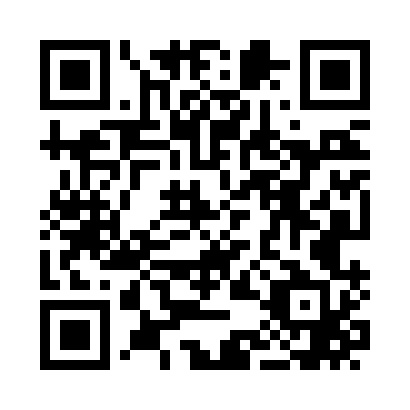 Prayer times for Andrew Woods, Georgia, USASat 1 Jun 2024 - Sun 30 Jun 2024High Latitude Method: Angle Based RulePrayer Calculation Method: Islamic Society of North AmericaAsar Calculation Method: ShafiPrayer times provided by https://www.salahtimes.comDateDayFajrSunriseDhuhrAsrMaghribIsha1Sat5:136:331:385:198:4310:032Sun5:136:331:385:208:4310:033Mon5:126:331:385:208:4410:044Tue5:126:331:385:208:4410:055Wed5:126:331:395:208:4510:056Thu5:126:321:395:208:4510:067Fri5:116:321:395:208:4610:078Sat5:116:321:395:218:4610:079Sun5:116:321:395:218:4710:0810Mon5:116:321:395:218:4710:0811Tue5:116:321:405:218:4710:0912Wed5:116:321:405:218:4810:0913Thu5:116:321:405:228:4810:1014Fri5:116:321:405:228:4810:1015Sat5:116:321:415:228:4910:1116Sun5:116:321:415:228:4910:1117Mon5:116:331:415:228:4910:1118Tue5:116:331:415:238:5010:1119Wed5:116:331:415:238:5010:1220Thu5:116:331:425:238:5010:1221Fri5:116:331:425:238:5010:1222Sat5:126:341:425:248:5110:1223Sun5:126:341:425:248:5110:1224Mon5:126:341:425:248:5110:1325Tue5:136:341:435:248:5110:1326Wed5:136:351:435:248:5110:1327Thu5:136:351:435:258:5110:1328Fri5:146:351:435:258:5110:1329Sat5:146:361:445:258:5110:1330Sun5:156:361:445:258:5110:12